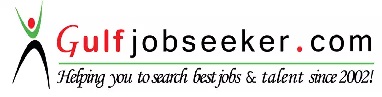 AFNAN AHMAD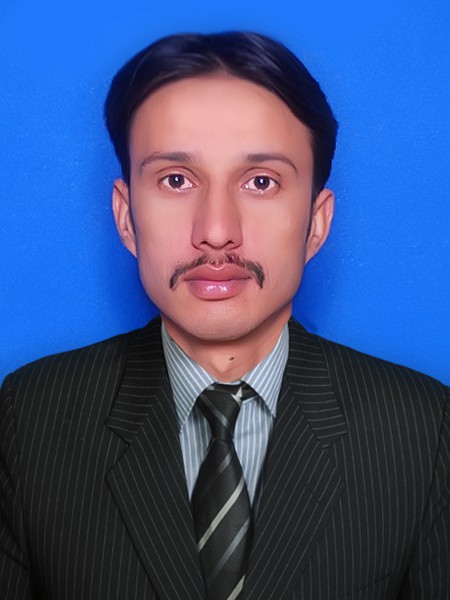 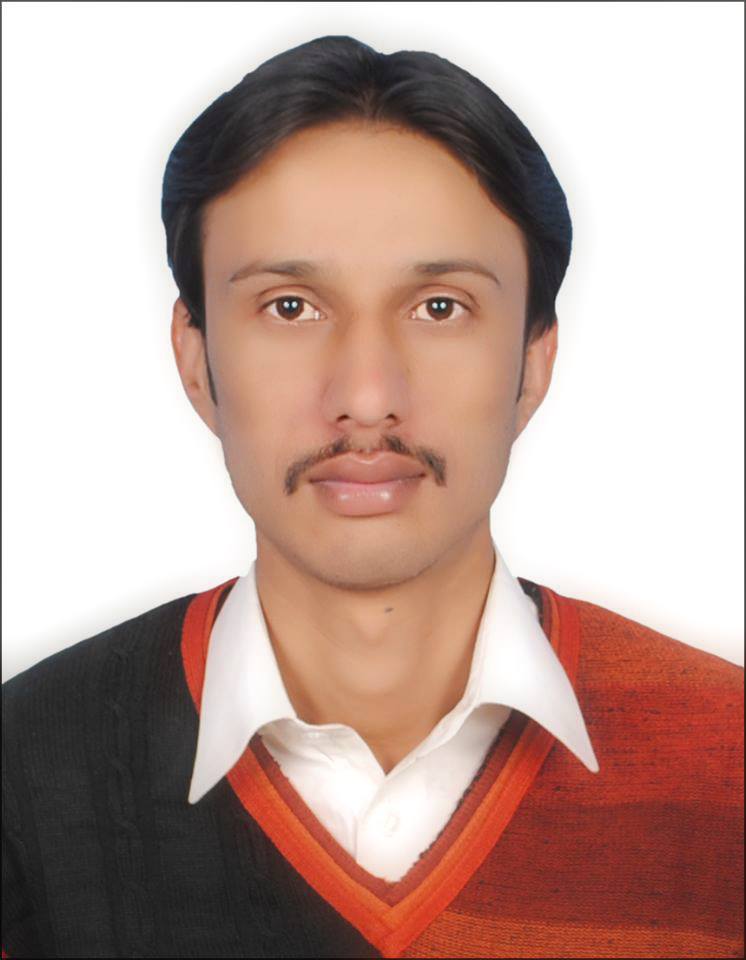 		  OBJECTIVE:Ambitious, Hardworking Organized Skill Personal Willing To Start Career In Reputed And Dynamic Organization Where I Can Be A Key Team Member, Making An Important Contribution In The Growth Of The Organization By Utilizing All Of My Communication Skills.				PROFESSIONAL QUALIFICATION:		Diploma in Accommodation Operation & Services,				Sep 01, 2013 to Feb 28, 2014	Level-II		“Hospitality Management Training Program” (HMTP), Human Development 		Resource Center, Hashoo Foundation Rawalpindi.		Major Theoretical Sessions Are: Introduction to Hospitality, Fundamentals of 		Hotel, Housekeeping & Front Office Operations, Fire Safety, HACCP, Design & 		Décor, Reservations. Banquets Life Skills, Interpersonal & Communications 		Skills, and IT Skills.WORKING EXPERIENCE:		Trainee	Islamabad Marriott Hotel							“October, 2013 to February, 2014”			Major Responsibilities:		Asst. Reservations:		Makes Room Reservations, Respond to E-mails, Phone Calls and Fax, Negotiate 		the rates on Telephone Calls with Guest, Maintains the Morning Briefing 			Reports, Update the Groups Reservations. 		Front Office:		Assist the Guest during their Stay, maintain the inter-Office Correspondence, 		Supervise the Concierge Operations, Cooperation with Guest relation Staff 			regarding Guest’s Stay & VIPs Arrival, etc. 		Asst. Housekeeping Supervisor: 		Supervises the Bedroom Making, Public Areas Maintenance and Cleaning, 			Working Experiences on Opera: “Making of Daily Task Sheets, Room 			Discrepancies, Weekly Reports, Daily Arrivals & Departures, Maintain Log 		Book”, Conduct Morning Briefing Sessions for Staff. 		Receptionist				“June, 2014 to February, 2015”				Hotal One		▀ Performs check-ins & check-out ▀ Handling the cash at counter ▀ Get 			    customer feed back                     Customer Relations Officers	“December, 2012 to August, 2013”		          TelenorPakistan 		Manages sales operations		Handing and taking stock and cash. 	          Field Supervisor (BISP)			“September, 2010 to March, 2011”                     National Rural Support Proggrame of Pakistan			PROFESSIONAL COMPETENCES:		IT Skills:		Microsoft Office (MS Word, MS PowerPoint, MS Excel)		Internet Browsing & Searching, Software Installations		Opera Property Management Software:		Reservations Operations		Rooms Management (Housekeeping) 		Professional Skills:		Good Interpersonal & Communication Skills		Organizing & Negotiating Skills		Working under pressure and to meet deadlines		Good Team Working Skills 		Ability to learn and adapt		TRAINING & WORKSHOPS:		Life Skills Training	 September 12, 2013 		HDRC (Hashoo Foundation Rawalpindi)	Trainer: Ms. Farmuda Baig (Job Placement Officer)		Fire Safety Workshop September 05, 2013	 		HDRC Hashoo Foundation Rawalpindi	Trainer: Mr. Waqar (Safety Officer Marriot Hotel & Resorts Islamabad)		Hygiene & HACCP Training September 04-06, 2013 		HDRC Hashoo Foundation Rawalpindi	Trainer: Mr. Noman Abdullah 	(Quality Assurance Officer Marriot Hotel & Resort 	Islamabad)	Mr. Faisal Siddque (Chief Steward Marriot Hotel & Resort Islamabad)		ACADEMIC QUALIFICATION:		B.A			2010		Punjab University Lahore		Intermediate		2008		Rawalpindi Board		LANGUAGE SKILLS:		English: Speak, Read, Write, Listen 		Urdu: Speak, Read, Write, Listen		REFERENCES:		Reference should be furnished on demands.